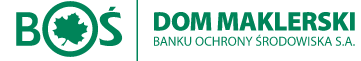 Dane podmiotu prowadzącego rejestr akcjonariuszy:Dom Maklerski Banku Ochrony Środowiska SA z siedzibą w Warszawie, ul. Marszałkowska 78/80 00-517 Warszawa, wpisana do rejestru przedsiębiorców Krajowego Rejestru Sądowego prowadzonego przez Sąd Rejonowy dla m. st. Warszawy, XII Wydział Gospodarczy Krajowego Rejestru Sądowego, pod numerem KRS 0000048901, NIP 5261026828, REGON: 010648495, z kapitałem zakładowym w wysokości 23.640.000,00 złotych, w całości opłaconym.Dyspozycja dokonania zmiany w rejestrze Typ rejestru którego dotyczy dyspozycja : rejestr akcjonariuszyDane składającego dyspozycję:Imię i nazwisko / nazwa i siedziba: 	Adres do doręczeń: 	Rodzaj praw przysługujących żądającemu (np. akcjonariusz/ posiadacz innych papierów wartościowych wydanych przez spółkę/ Emitent) 	Przyjmuję do wiadomości że w przypadku realizacji wniosku i dokonania odpowiedniego wpisu w rejestrze na podstawie niniejszego wniosku przekazane powyżej dane zostaną ujawnione w odpowiednim rejestrze.Rodzaj wniosku ………………………………………………………………………………………………………………………………………………………………………………..(należy krótko opisać rodzaj wniosku np.: aktualizacja danych, zmiana w rejestrze – umowa k/s, zmiana w rejestrze – spadek, zmian w rejestrze – zastaw itp.)Treść wniosku (precyzyjny opis słowny dotyczący składanego wniosku)………………………………………………………………………………………………………………………………………………………………………………………………………………………………………………………………………………………………………………………………………………………………………………………………………………….……………………………………………………………………………………………………………………………………………………………………………………………………………………………………………………………………………………………………………………………………………………………………………………………………………………….…………………………………………………………………………………………………………………………………………………………………………………………………………………………………………………………………………………………………………………………………………………………………………………………………………………….…………………………………………………………………………………………………………………………………………………………………………………………………………………………………………………………………………………………………………………………………………………………………………………………………………………….…………………………………………………………………………………………………………………………………………………………………………………………………………Załączniki do wniosku:-					--					-		Data złożenia dyspozycji: ……………………………….……………………………………………………………………..Miejsce złożenia dyspozycji: ………………………………………………………………………………………………………………………………………………………………………………….                                     ………………………………………………………………………………Podpisy (zgodnie z reprezentacją) – osoba prawnaPodpis (imię i nazwisko) – osoba fizycznaPodpis osoby przyjmującej dyspozycję w imieniu Domu Maklerskiego BOŚ S.A. PESEL……………………………………………………………………lub data i m. urodzenia………………………………………….